муниципальное бюджетное дошкольное образовательное учреждение детский сад комбинированного вида №101 г. Уссурийска Уссурийского городского округаУВАЖАЕМЫЕ РОДИТЕЛИ (ЗАКОННЫЕ ПРЕДСТАВИТЕЛИ)!В период с 02 февраля по 03 марта 2016 года в  Приморском краепроводится ежегодная оперативно-профилактическая операция «Территория безопасности».Проведение  акции предусматривается организацию антинаркотических мероприятий, направленных на формирование ценностей здорового образа жизни.В  МБДОУ детском саду №101 г. Уссурийска проведение мероприятий в рамках акции «ТЕРРИТОРИЯ БЕЗОПАСНОСТИ» предусматривается:Размещение информационных листов о проведении акции в приемных всех возрастных групп ДОУ.Проведение непосредственной образовательной деятельности и бесед с воспитанниками (с 03 по 29 февраля 2016 г.):о вреде курения, пива и других алкогольных напитков;«Опасные таблетки»;«Что делать, если ты нашел шприц или иголку?»;«Как вырасти здоровым и веселым: полезные привычки»;«Буду сильным и красивым: полезные продукты и напитки».Выставка детских рисунков «НАРКОТИКАМ – НЕТ» с 01-03 марта 2016 г. (на творческих стендах в группах).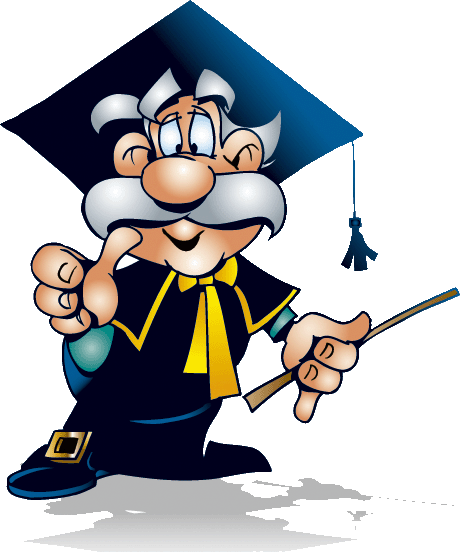 